Thermo Scientific Barnstead E-pure Pre- Start Up ChecklistSection 1 - System Identification	       		Section 2 - Accessories and Unpacking		Section 3 - Location Requirements  Section 4 - Electrical Requirements	Section 5 - Water and Drain SpecificationsSection 6 - Other Specifications and Additional NotesSection 7 - Authorized Certification & Customer AgreementSection 8 - Thermo Scientific ReviewSection 9 - AddendumSction 2:  Accessories  UnSection 9 - Addendum 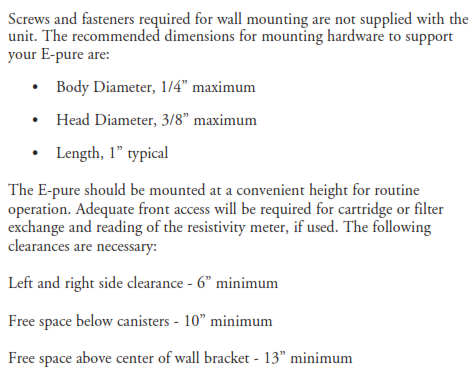 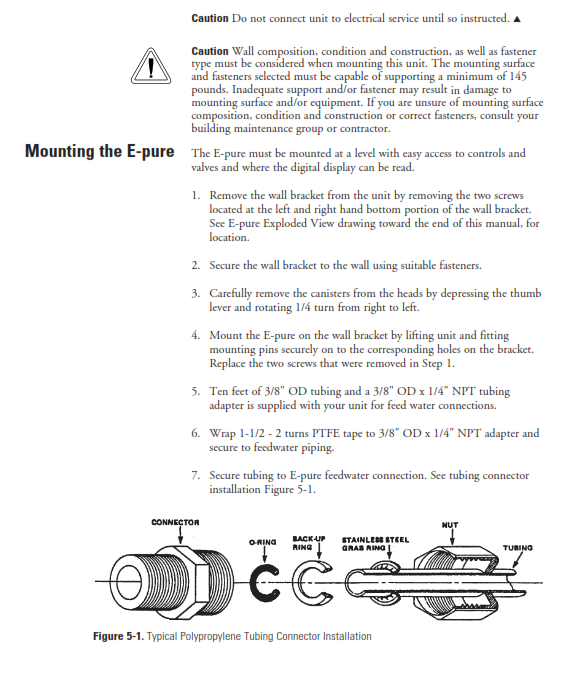 Instructions for Use:Please complete all sections of this Site Inspection form in preparation for the start-up of your new water purification system. Failure to have the site ready will result in delays and additional charges. See FAQ for water system start-up at www.thermofisher.com/installationRename form with your company name on the end.  Save completed form for your own recordsEmail the completed form to: servicesupport.led.asheville@thermofisher.com      Site Name Address Address/Bldg.       Room Number City State Zip Lab Hours (from-to) Weekday Lab Contact Name Lab Contact Phone Lab Contact PhoneExtension      Extension       Lab Contact Email Alternate Contact Alt. Contact Phone Alt. Contact Phone Alt. Contact Email Purchase Order Case number (from email notification) Case number (from email notification) Special Instructions to get into facilitySection 1: System IdentificationCheck the Model and enter the Serial Number for the system.If multiple units of system require start up, please list all serial numbers below.Section 1: System IdentificationCheck the Model and enter the Serial Number for the system.If multiple units of system require start up, please list all serial numbers below. D4631 Epure 3 Holder, 120V	               D4632-33 Epure 3 Holder, 240V	               D4641 Epure 4 Holder, 120V	               D4641-33  Epure 4 Holder, 240V	               D4631 Epure 3 Holder, 120V	               D4632-33 Epure 3 Holder, 240V	               D4641 Epure 4 Holder, 120V	               D4641-33  Epure 4 Holder, 240V	              System Serial Number:  Is this unit replacing an existing water purification system?  If Yes, what is the Model number of the unit being replaced?  Serial number?  If No, skip to section 2.Note:  Existing system must be removed and disposed of by customer.Note:  Existing system must be removed and disposed of by customer.Section 2:  Accessories Required – Cartridges Indicate which Cartridge kit and accessories were ordered/received.Section 2:  Accessories Required – Cartridges Indicate which Cartridge kit and accessories were ordered/received.Epure 3 Holder Cartridge kit   D5029 –Pretreated Feed Kit               D5022 - Pretreated Feed Organic Free Kit        Epure 4 Holder Cartridge kit   D5028 –Tap Feed Kit                           D5023 – Tap Feed - Organic Free Kit         D50227 –Pretreated Feed Kit             D50228 - Pretreated Feed Organic Free Kit     Optional Accessories:   D3750 0.2-micron Final Filter    D2706 Low Pressure Pump Protector     D8952 Remote Dispenser Epure 3 Holder Cartridge kit   D5029 –Pretreated Feed Kit               D5022 - Pretreated Feed Organic Free Kit        Epure 4 Holder Cartridge kit   D5028 –Tap Feed Kit                           D5023 – Tap Feed - Organic Free Kit         D50227 –Pretreated Feed Kit             D50228 - Pretreated Feed Organic Free Kit     Optional Accessories:   D3750 0.2-micron Final Filter    D2706 Low Pressure Pump Protector     D8952 Remote Dispenser   Section 2:  Unpacking Unpack system.  Note - systems and accessories will arrive in multiple boxes. Locate accessory parts bags as described in Section 3 of operation manual. If any components appear to be missing, please contact customerservice.led.asheville@thermofisher.com . Include model, serial number of system and missing component.System was unpacked and contents was reviewed   Yes    No, unit is still in box   Section 3:  Location RequirementsIt is the responsibility of the customer’s onsite facilities department to:Review space requirements, mounting instructions and precautions/warnings per system operation manual. Ensure the wall can support the weight of the instrument per the Technical Specifications in the operation manual, approximately 150 lbs. Wall bracket MUST be attached to the wall prior to the date of start-up. Screws and fasteners required for wall mounting are not supplied with the unit and must be able to support the weight of the system. See Section 9 – Addendum for more details. Drawings available upon request.It is the responsibility of Unity Lab Service to do the following: Set up equipment with tubing and accessories.Install cartridges and filters.Startup system and check for leaks and proper operation.Training on operation and maintenance of system.Start-up service does not include drilling into walls or countertops.Please complete the section below to verify where the system and accessories will be mounted.Indicate below if the system and accessories have been mounted in their final location.Section 3:  Location RequirementsIt is the responsibility of the customer’s onsite facilities department to:Review space requirements, mounting instructions and precautions/warnings per system operation manual. Ensure the wall can support the weight of the instrument per the Technical Specifications in the operation manual, approximately 150 lbs. Wall bracket MUST be attached to the wall prior to the date of start-up. Screws and fasteners required for wall mounting are not supplied with the unit and must be able to support the weight of the system. See Section 9 – Addendum for more details. Drawings available upon request.It is the responsibility of Unity Lab Service to do the following: Set up equipment with tubing and accessories.Install cartridges and filters.Startup system and check for leaks and proper operation.Training on operation and maintenance of system.Start-up service does not include drilling into walls or countertops.Please complete the section below to verify where the system and accessories will be mounted.Indicate below if the system and accessories have been mounted in their final location.Is system mounted on the wall in final location? Yes                     No, not ready ** If marked “Not Ready,” the water system must be in location or wall mounted before the service engineer arrives.Date System will be ready: (MM/DD/YYYY)      Section 4: Electrical RequirementsSystem is supplied with a power supply and plug options. Customer must provide a grounded, 100 – 250 VAC, 50 – 60 Hz, 2.0 A max electrical outlet within 5 ft of the installation location. See Electrical Requirements section in the owner’s manual.Section 4: Electrical RequirementsSystem is supplied with a power supply and plug options. Customer must provide a grounded, 100 – 250 VAC, 50 – 60 Hz, 2.0 A max electrical outlet within 5 ft of the installation location. See Electrical Requirements section in the owner’s manual.Have Electrical requirements been met?Yes                          No   Section 5: Feed Water & Drain RequirementsThe Epure water system comes with 1/4” NPTF adapter and 10 ft of 3/8” tubing to connect to feedwater supply.   See Section 9 Addendum for more details. It is the responsibility of the customer’s onsite facilities department to:Customer must supply ¼” NPTF or 3/8” Tube adapter at the water source to connect to the water purification system feed water adapter.If water supply does not have correct connector, delays in start-up and additional charges will be incurred. It is recommended to include a photo of the feed water connection.Check FAQ on website at www.thermofisher.com/installation on how to identify per feed water connection.  Section 5: Feed Water & Drain RequirementsThe Epure water system comes with 1/4” NPTF adapter and 10 ft of 3/8” tubing to connect to feedwater supply.   See Section 9 Addendum for more details. It is the responsibility of the customer’s onsite facilities department to:Customer must supply ¼” NPTF or 3/8” Tube adapter at the water source to connect to the water purification system feed water adapter.If water supply does not have correct connector, delays in start-up and additional charges will be incurred. It is recommended to include a photo of the feed water connection.Check FAQ on website at www.thermofisher.com/installation on how to identify per feed water connection.  Feed water supply fitted with 1/4” NPT (pipe thread) male connector or 3/8” OD tube connector? Yes           No*                   *If no was selected, please describe water connection in additional notes section below and/or supply photo.*If no was selected, please describe water connection in additional notes section below and/or supply photo.Feed water has shutoff valve?   Yes                          No Feed water supply located within 6 ft. of system?   Yes                          No Feed water temperature between 4 – 49 °C?   Yes                          No Feed water pressure between 0.4-6 bar (5 – 87psi)?     Yes                          No Section 6: Other SpecificationsThe primary operator of the instrument must be available during start-up visit and for training during the initial instrument setup.  Section 6: Other SpecificationsThe primary operator of the instrument must be available during start-up visit and for training during the initial instrument setup.  Will someone be available?   Yes                          No  ADDITIONAL NOTES:  Please explain any “No” or “Not Ready” responses in Sections 1 - 6 above.   Also enter additional notes and comments about the installation site or system set up in the section below.   For example, is the Epure being connected to another system?  ADDITIONAL NOTES:  Please explain any “No” or “Not Ready” responses in Sections 1 - 6 above.   Also enter additional notes and comments about the installation site or system set up in the section below.   For example, is the Epure being connected to another system?   Section 7:  Customer AgreementI have reviewed the attached site inspection form and agree that all specifications required for the start-up of the Water Purification system can be met unless otherwise noted on this form. Customer acknowledges it is their responsibility to complete the activities listed above. If the site is not ready when the technician arrives and the start-up cannot be completed, the customer will be responsible for charges including time and travel associated with a second service call to complete the start-up (minimum time/travel fee of $300).Incorrectly filled out forms or misrepresentation may result in additional charges at the discretion of Thermo Fisher Scientific or their authorized partner. Please consult with your Field Service Engineer or Territory Sales Representative with any questions.  Section 7:  Customer AgreementI have reviewed the attached site inspection form and agree that all specifications required for the start-up of the Water Purification system can be met unless otherwise noted on this form. Customer acknowledges it is their responsibility to complete the activities listed above. If the site is not ready when the technician arrives and the start-up cannot be completed, the customer will be responsible for charges including time and travel associated with a second service call to complete the start-up (minimum time/travel fee of $300).Incorrectly filled out forms or misrepresentation may result in additional charges at the discretion of Thermo Fisher Scientific or their authorized partner. Please consult with your Field Service Engineer or Territory Sales Representative with any questions.  Section 7:  Customer AgreementI have reviewed the attached site inspection form and agree that all specifications required for the start-up of the Water Purification system can be met unless otherwise noted on this form. Customer acknowledges it is their responsibility to complete the activities listed above. If the site is not ready when the technician arrives and the start-up cannot be completed, the customer will be responsible for charges including time and travel associated with a second service call to complete the start-up (minimum time/travel fee of $300).Incorrectly filled out forms or misrepresentation may result in additional charges at the discretion of Thermo Fisher Scientific or their authorized partner. Please consult with your Field Service Engineer or Territory Sales Representative with any questions. Customer namePrint Name Customer                                                                            SignatureSignature Date  Section 8: To Be Completed By Authorized Thermo Fisher Service Representative On-SiteI have reviewed the attached, completed customer site inspection form and confirm that the specifications for start-up were met.  Section 8: To Be Completed By Authorized Thermo Fisher Service Representative On-SiteI have reviewed the attached, completed customer site inspection form and confirm that the specifications for start-up were met.  Section 8: To Be Completed By Authorized Thermo Fisher Service Representative On-SiteI have reviewed the attached, completed customer site inspection form and confirm that the specifications for start-up were met. Name of Thermo Scientific Service Representative   Yes                          No* *If No, please make a note of missing or incorrect specifications and forward a copy of the completed form to Service Manager and Sales Representative for consultation:*If No, please make a note of missing or incorrect specifications and forward a copy of the completed form to Service Manager and Sales Representative for consultation:*If No, please make a note of missing or incorrect specifications and forward a copy of the completed form to Service Manager and Sales Representative for consultation:  Notes and Comments:        Notes and Comments:        Notes and Comments:      